В рамках получения государственных услуг, пользователь РПГУ может произвести предварительную запись в ведомство.Рассмотрим пример предварительной записи в ведомство в рамках предоставления услуги Управления информационной политики по аккредитации журналистов при Правительстве Вологодской области.Для записи в ведомство необходимо выполнить следующие шаги:Осуществить вход на портал по учетной записи ЕСИА.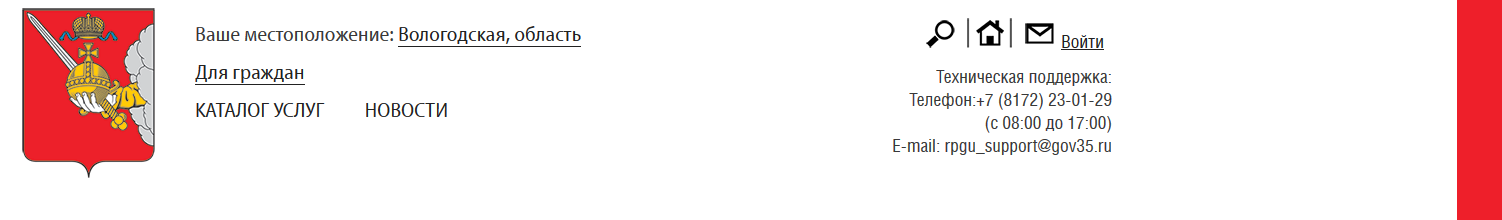 Пользователю необходимо найти услугу. В рамках которой планируется запись на приемДля поиска данной услуги воспользуемся разделом «органы власти» 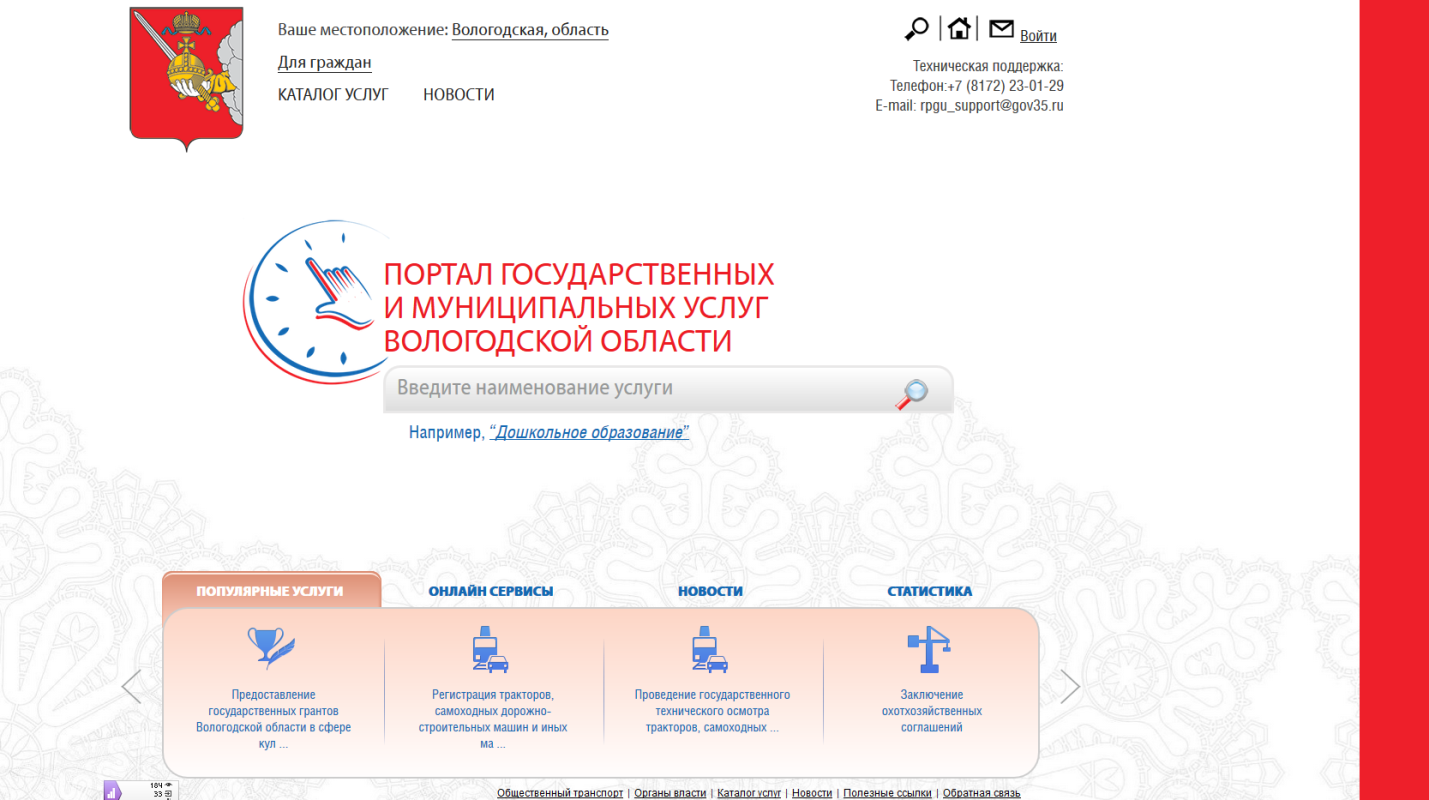 Выберем «Управление информационной политики Правительства Вологодской области»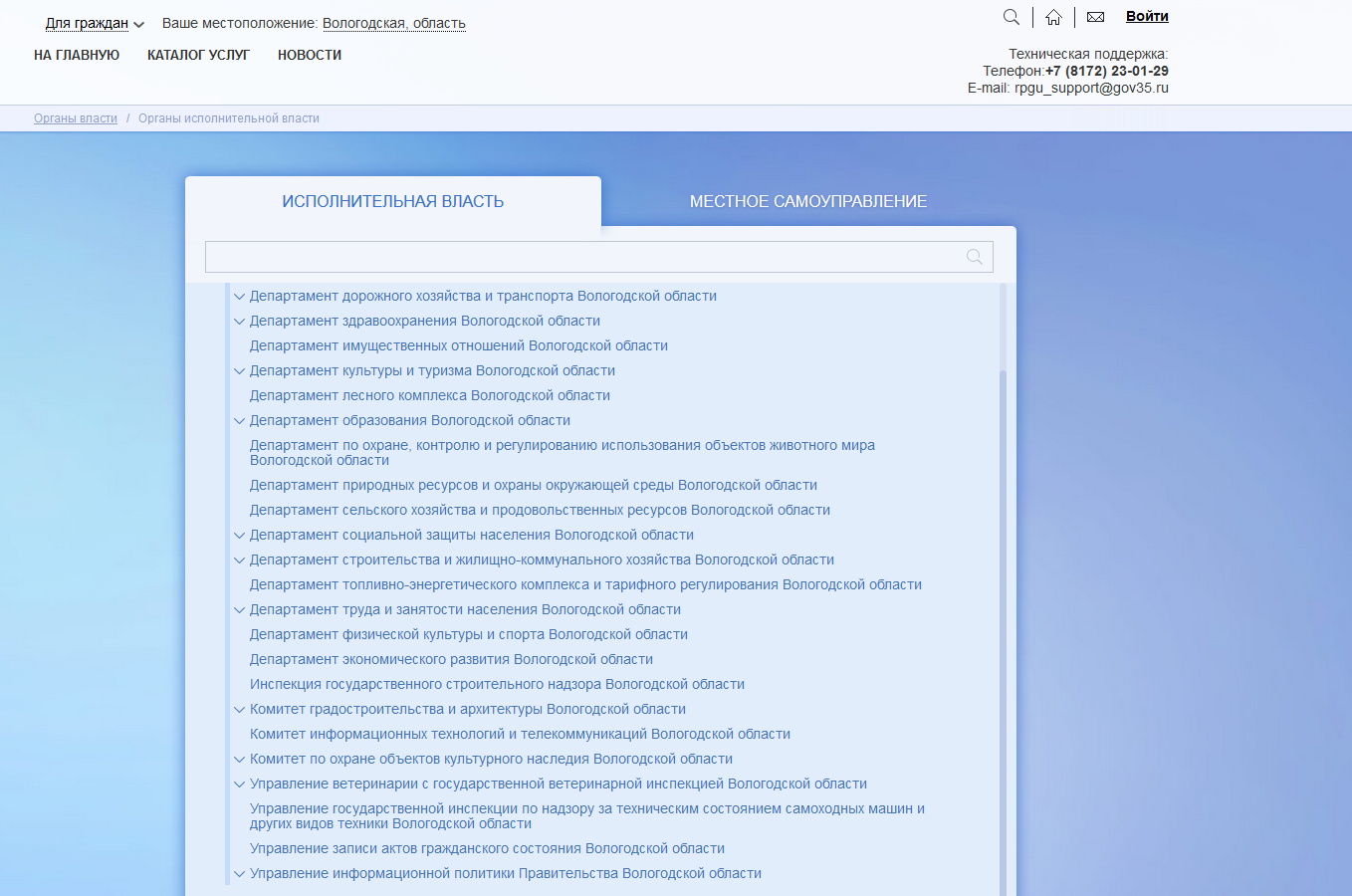 В перечне оказываемых услуг вбираем услугу «Аккредитация журналистов при Правительстве Вологодской области»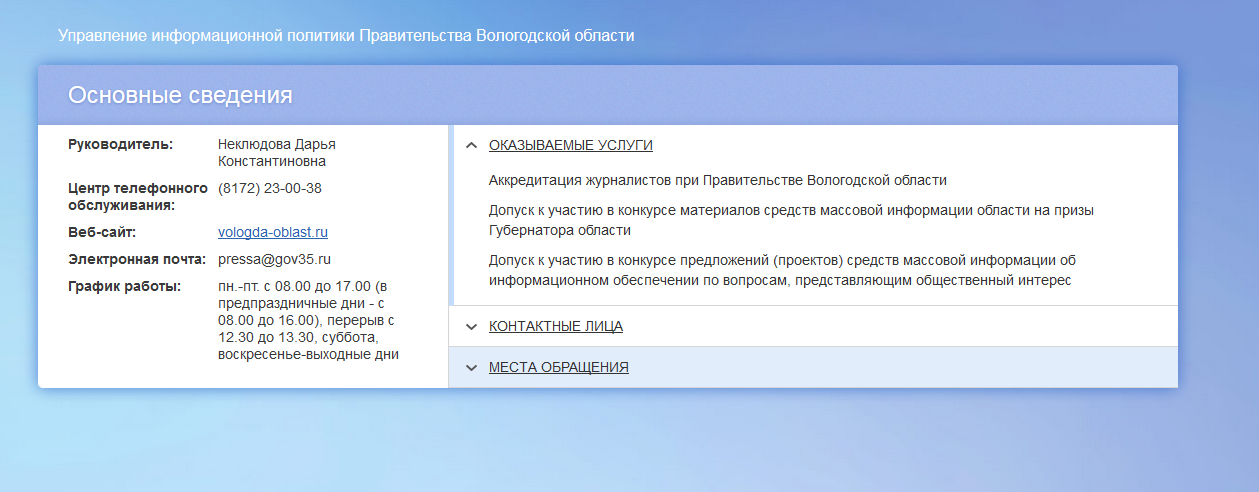 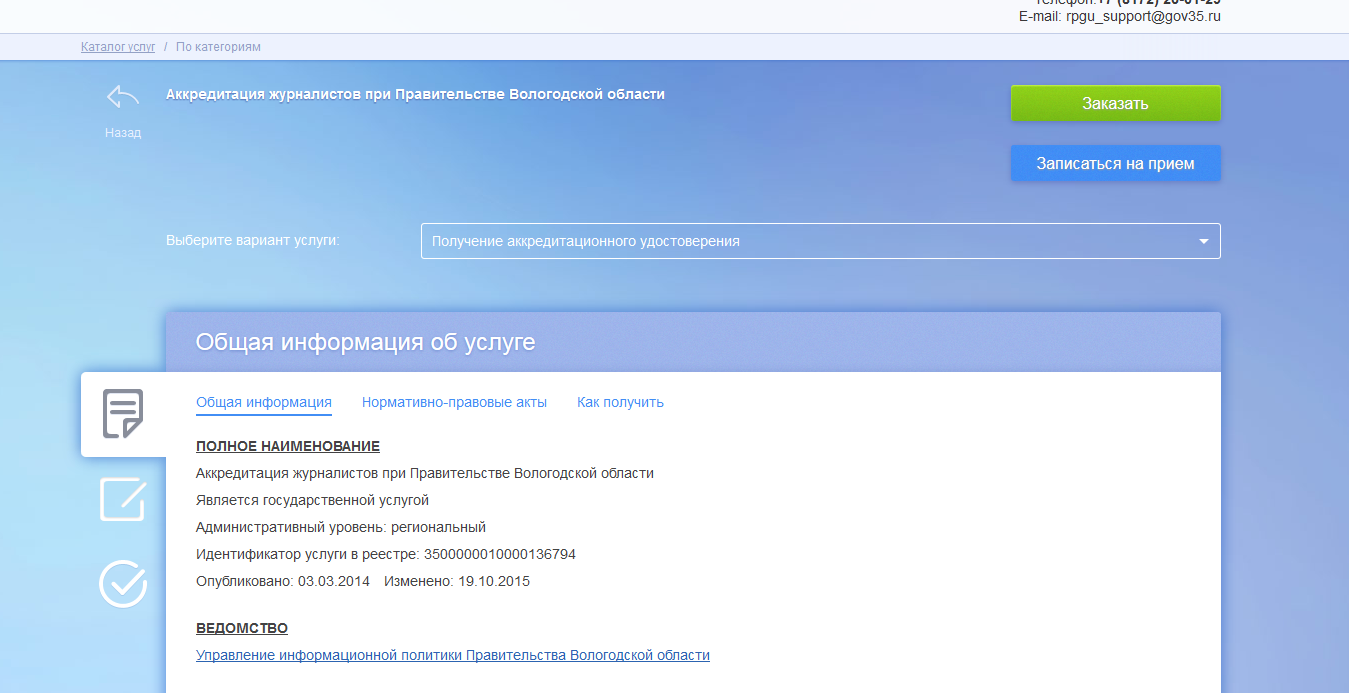 Выбрать «Записаться на прием»В открывшемся окне выбрать подразделение, оказывающее услугу. Выбрать желаемую дату посещения, свободный для записи слот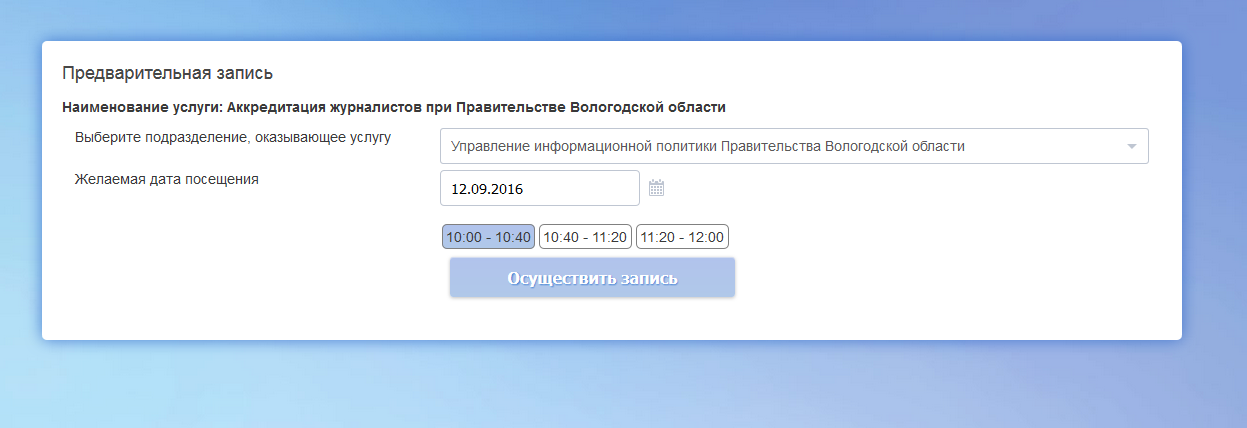 Для осуществления записи нажать кнопку «Осуществить запись» - кнопка становится активной после заполнения всех обязательных полей формы.В результате успешной записи в ведомство Вам будет предложена печать талона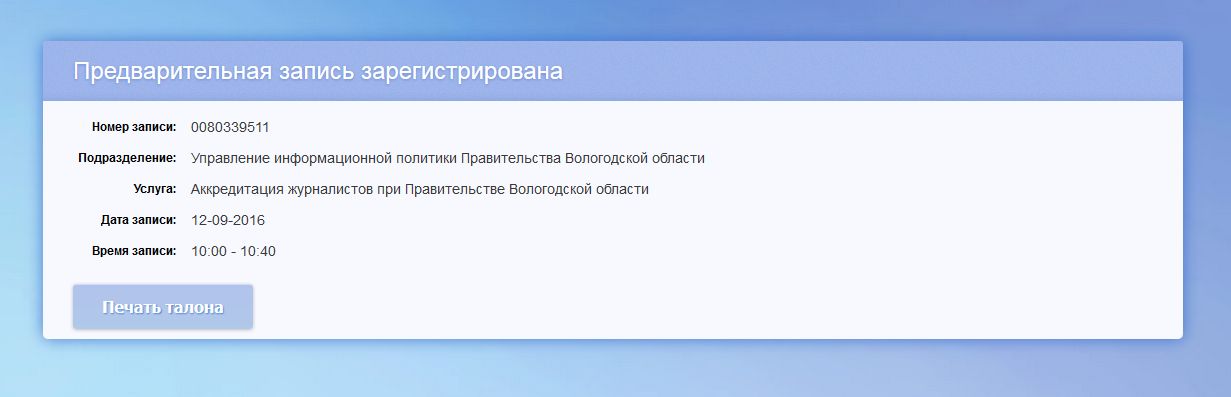 Историю и текущий статус записей на прием к врачу можно посмотреть в личном кабинете, в разделе Мои заявления / Мои записи на прием /.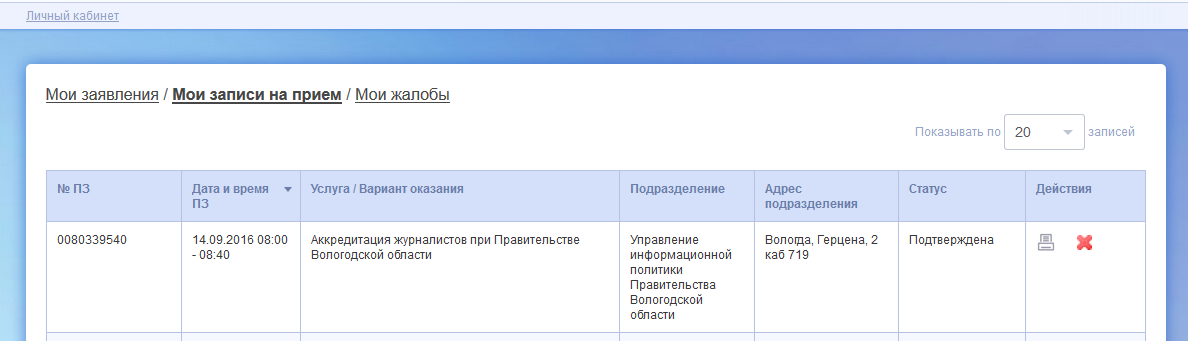 Печать талона возможна из списка записей на прием в столбце «Действия» нажатием  пиктограммы .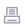 В случае необходимости, возможна отмена записи на прием к врачу. Для этого в разделе Мои заявления / Мои записи на прием / необходимо нажать на пиктограмму , после чего статус записи измениться на «Отменена».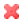 При выборе строки записи вы переходите в окно просмотра истории\состояния записи на прием.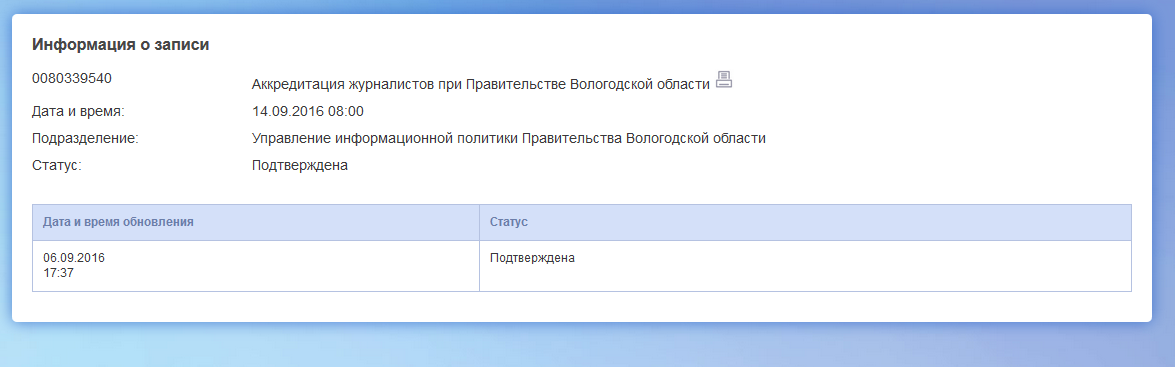 